Уважаемые родители (законные представители)!           В связи с  изменением порядка предоставления льготного питания детям, стоящим на  учете  в ГКУЗ КО КОКПТД (тубдиспансер), Вам необходимо предоставить в школу  к 1сентября справку указанного ниже образца.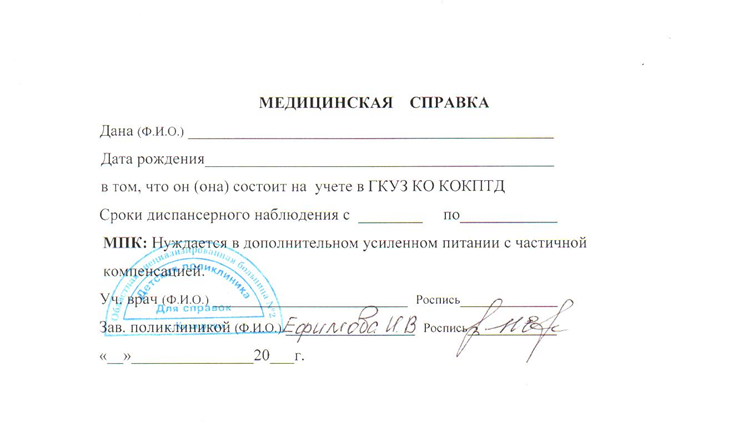 